D./Dª…………..Profesor/a adscrito/a a /Escuela/Centro……………………. de  de Salamanca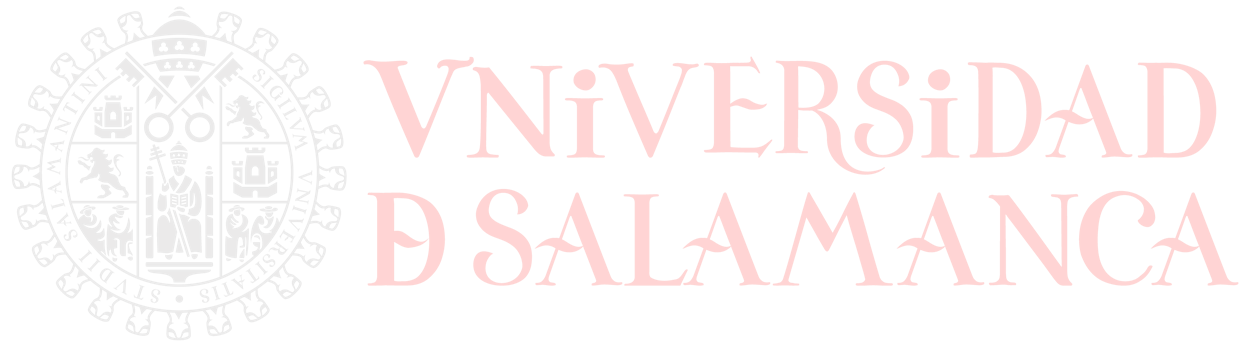 Ha participado como Tutor/a Académico/a en las Prácticas Externas de los estudiantes de Grado/Posgrado que a continuación se relacionan:	-…………………….., durante el periodo del……….. al ……… (un total de …… horas)Salamanca   de          de                 20 D. Javier González BenitoVicerrector de Economía